9V ~ 28V Wide DC Power InputThe compact fanless AFL-W07A-N26 model with widescreen high- brightness panel is ideal for setup in a place where space and light  is limited. This makes it an ideal choice for mobile and transportation PC applications.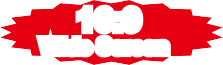 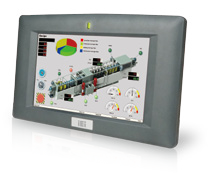 Features7” widescreen WVGA LED backlight TFT LCD with resistive touch screen9V~28V wide range DC power input (for Intel® N2600 platform)Compact design with plastic housingFanless cooling systemSelectable AT/ATX power modeSystem memory up to 2 GB SDRAMBuilt-in 802.11b/g/n Wireless LANBuilt-in speakersOne compactFlash® slotIP 64 compliant front panelIEI One Key Recovery solution allows you to create rapid OS backup and recovery (suggest with over 4GB storage capacity)Specifications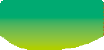 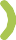 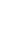 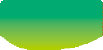 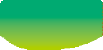 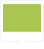 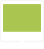 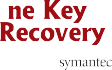 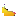 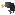 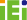 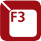 w w w . i ei w or l d .c om Ordering InformationISMM Support FunctionsPacking ListOptions*OS image with CD-ROMAFL-07A-LXFully Integrated I/OStandard VESA mounting2 x USB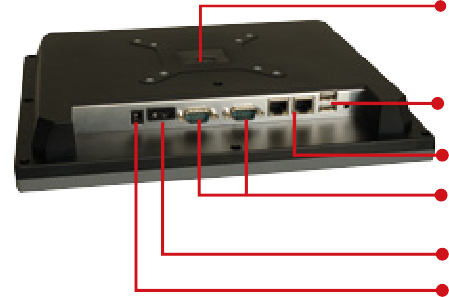 2 x LAN1 x RS-2321 x RS-232/422/485 selectable COM port 12VDC Power Jack or 18~30VDC InputPower SwitchStandard VESA mounting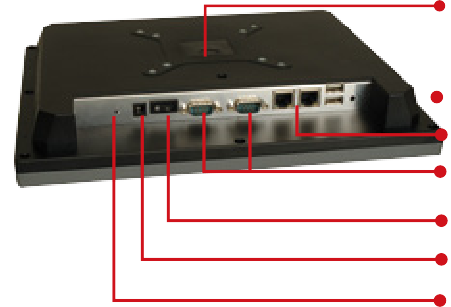 AFL-07A-N270Fully Integrated I/OAFL-W07A-N26Fully Integrated I/O2 x USB2 x LAN1 x RS-2321 x RS-232/422/485 selectable COM port Power Switch12VDC Power Jack Audio (Line-out)RS-232/422/485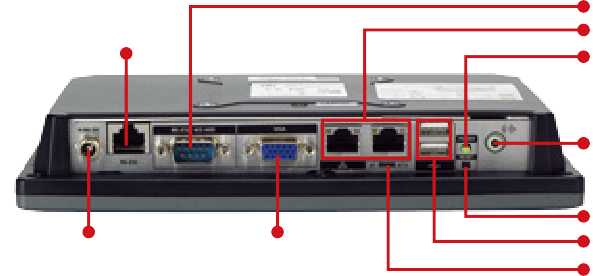 2 x LAN Port Power SwitchLine OutReset Button 2 x USB 2.0AT/ATX Switch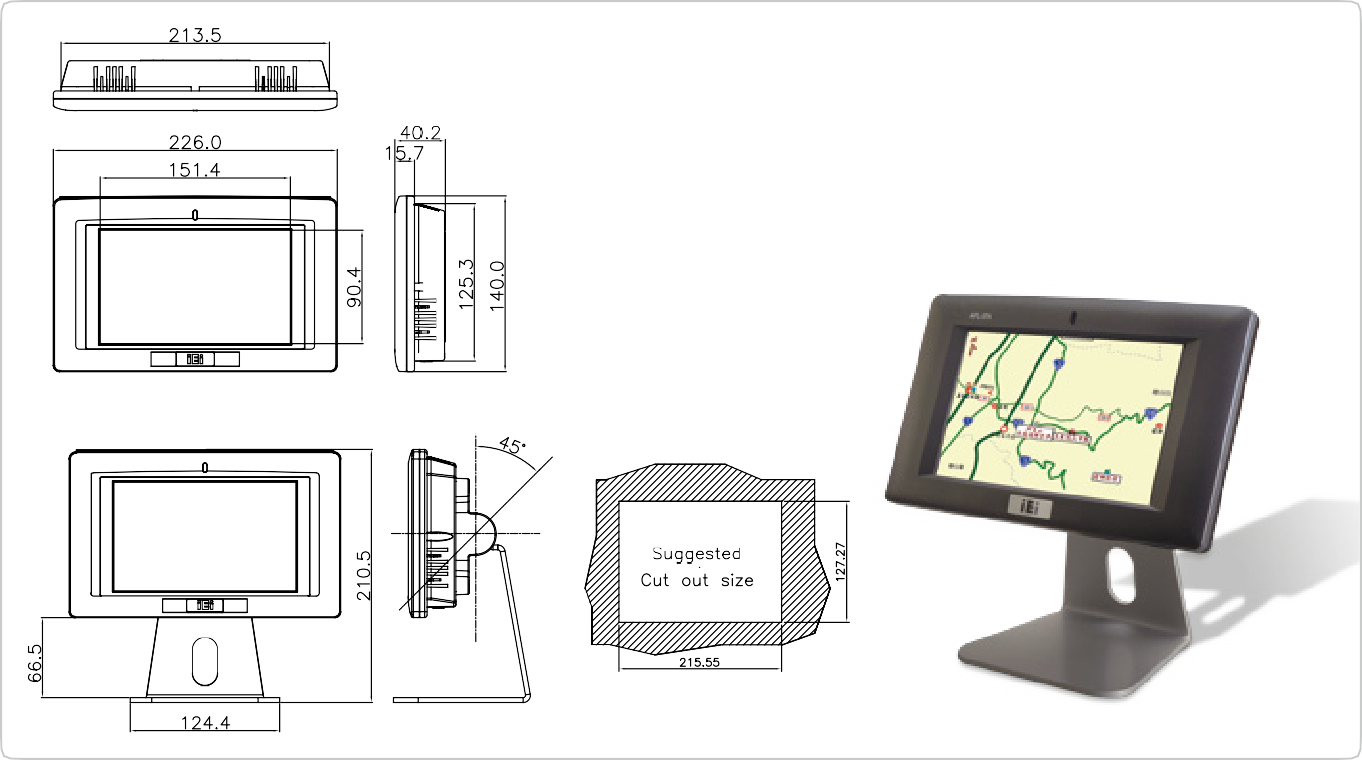 ModelAFL-07A-LXAFL-07A-N270AFL-W07A-N26LCD Size7”7”7”Max Resolution800 x 480800 x 480800 x 480Brightness (cd/m²)500500500Contrast Ratio400:1400:1400:1LCD Color262K262K262KPixel Pitch (mm)0.0635 (H) x 0.1905 (V)0.0635 (H) x 0.1905 (V)0.0635 (H) x 0.1905 (V)Viewing Angle (H-V)140º / 110º140º / 110º140º / 110ºBacklight MTBF50000 hrs (LED Backlight)50000 hrs (LED Backlight)50000 hrs (LED Backlight)SBC ModelAFLMB-LX-800AFLMB-945GSE-N270-R10AFLMB-CV-N2600-R10CPUAMD Geode™ LX 800 (500Mhz)Intel® Atom™ N270 1.6GHz CPUIntel® Atom™ N2600 dual core 1.6 GHz CPUChipsetAMD LX800 + AMD CS5536Intel® 945GSE + ICH7MIntel® NM10RAMSupports one 333MHz or 400MHz DDR SO-DIMM (1GB Max.)Supports one 400MHz or 533MHz DDR2 SO-DIMM (2GB Max.)One 800 MHz 204-pin DDR3 SO-DIMM slot (max. 2G) pre-installed wiith 2GBI/O Portsx RS-232 COM Port1 x RS-232/422/485 COM Portx RJ-45 for 10/100Mbps LAN 2 x USB 2.01 x Power Switch 1 x Reset Button 1 x Power Jack1 x Audio Jack (Line-out)x RS-232 COM Port1 x RS-232/422/485 COM Portx RJ-45 for GbE 2 x USB 2.01 x Power Switch 1 x Reset Button 1 x Power Jack1 x External SATA1 x Audio Jack (Line-out)1 x 9-28V Lockable DC Jack 1 x RJ45 for RS-2321 x RS-232/422/485x VGAx GbE LAN2 x USB 2.01 x Power switch 1 x Reset button 1 x AT/ATX switch 1 x Line outStorageCF Type IICF Type IImSATAWatchdog TimerSoftware programmable supports 1~255 sec. system resetSoftware programmable supports 1~255 sec. system resetAudioAMP 1.5W + 1.5W (internal speaker)AMP 1.5W + 1.5W (internal speaker)AMP 2W + 2W (internal speaker)Wireless Connection1 x Wireless LAN 802.11 b/g Module (internal Mini PCI interface)1 x Wireless LAN 802.11b/g/n Module (internal PCIe Mini card interface) Telec certified1 x Wireless LAN 802.11b/g/n 2T2R Module (internal PCIe Mini card interface) Telec certifiedConstruction Front PanelABS + PC Plastic front frameABS + PC Plastic front frameABS + PC Plastic front frameLED Function1 x LED on front panel for power on/off1 x LED on front panel for power on/off1 x LED on front panel for power on/offMountingPanel, Wall, Rack, Stand or Arm mounting VESA 75mm x 75mmPanel, Wall, Rack, Stand or Arm mounting VESA 75mm x 75mmPanel, Wall, Rack, Stand or Arm mounting VESA 75mm x 75mmFront Panel ColorGray 7539UGray 7539UGray 7539UDimensions (WxHxD) (mm)226 x 140 x 41226 x 140 x 41226 x 140 x 41Operation Temperature (°C)0~50°C-10°C ~50°C-10°C~50°CStorage Temperayure (°C)-20°C ~ 60°C-20°C ~ 60°C-20°C ~ 60°CN/G Weight0.6 Kg0.6 Kg0.6 KgIP LevelFront Frame IP64Front Frame IP64Front Frame IP64Safety & EMCCE / FCCCE / FCCCE / FCCTouch Screen4-wire Resistive Type (touch controller IC is on board)4-wire Resistive Type (touch controller IC is on board)4-wire Resistive Type (touch controller IC is on board)Power AdapterP/N: 63040-010036-111-RS36W Power Adapter (Meet PSE) Input: 90VAC~264VAC, 50/60HzOutput: 12VDCP/N: 63040-010036-111-RS36W Power Adapter (Meet PSE) Input: 90VAC~264VAC, 50/60HzOutput: 12VDCP/N: 63040-010036-121-RS36W Power Adapter (Meet PSE) Input: 90VAC~264VAC, 50/60HzOutput: 12VDCPower Requirement12VDC12VDC9-28V DCPower Consumption20W23W23WPart NumberDescriptionAFL-07A-LX/R/512-R237” 500 cd/m², WVGA fanless panel PC with AMD LX-800 CPU, AT/ATX mode, 802.11b/g Wireless Module, Touch screen and 512MB DDR RAM, R23AFL-07A-N270/R/1G-R247” 500 cd/m² WVGA fanless panel PC with Intel® Atom™ N270 1.6GHz, 802.11b/g/n wireless module, touch screen ,1GB DDR2 533, R24AFL-W07A-N26/R/2G-R117” 500cd/m², WVGA fanless panel PC with Intel® Atom™ cedarview N2600 dual core 1.6GHz, 802.11b/g/n wireless module, touch screen, 2GB DDR3, R11VoltageFanSmart FanTemperatureWDTCash DrawerAFL-07A-LXVVVAFL-07A-N270VVVAFL-W07A-N26VVVItemPart NumberQ’tySpecificationScrew Pack44013-030041-RS4M3;5mmPower Adpater63040-010036-111-RS (for AFL-07A-N270/AFL-07A-LX)63040-010036-121-RS (for AFL-07A-N26)190~264V AC; 12V DC; 36W (Meet PSE)Power Cord32000-000002-RS11750mm; European Standard(EU or US, depending on the shipment country)Utility CD7B000-000087-RS1Touch Pen43125-0002C0-00-RS1One Key Recovery CD1RJ45 to RS-232 Transfer Cable32005-000200-200-RS1300MM; RJ45 to D-SUB 9P transfer cableModelAFL-07A-LXAFL-07A-N270AFL-W07A-N26Panel Mounting KitAFLPK-12AFLPK-12AFLPK-12Wall Mounting KitAFLWK-12AFLWK-12AFLWK-12Rack Mounting KitAFLRK-07AFLRK-07AFLRK-07ArmARM-11-RS / ARM-31-RSARM-11-RS / ARM-31-RSARM-11-RS / ARM-31-RSStandSTAND-100-RSSTAND-100-RSSTAND-100-RSVSTANDVSTAND-A07-R11VSTAND-A07-R11VSTAND-A07-R119~30VDC to 12VDC Converter ModuleIDD-930160-KITIDD-930160-KITIDD-930160-KITOS: Win CE 5.0 (128 MB CF card)AFLCF-07-LX-CE-R21----OS: Win CE 6.0 (128 MB CF card)AFLCF-07-LX-CE060-R21----OS: Win XPE (1 GB CF card)AFLCF-07-LX-XPE-R21AFLCF-07-N270-XPE-R24AFL-W07-N26-XPE-R11*OS: Win 7 Embedded(4 GB CF card or CD-ROM)--AFLCF-07-N270-WES7E-R24AFL-W07-N26-WES7E-R11*Magnetic Stripe ReaderAFLP-08AMSR-UAFLP-08AMSR-UAFLP-08AMSR-UDC 12V Input UPSAUPS-A10-R10 (7.4V 3800mAH)AUPS-A10-R10 (7.4V 3800mAH)AUPS-A10-R10 (7.4V 3800mAH)DC 9~36V Input UPSAUPS-A20-R10 (7.4V 3800mAH)AUPS-A20-R10 (7.4V 3800mAH)AUPS-A20-R10 (7.4V 3800mAH)